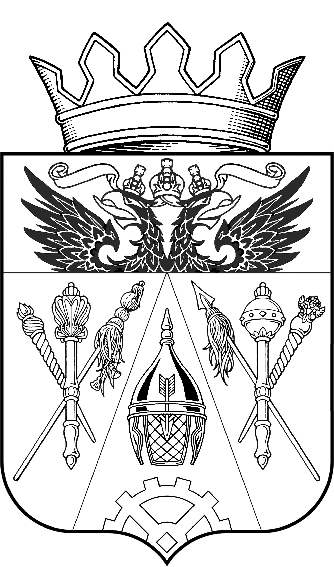 АДМИНИСТРАЦИЯ ИСТОМИНСКОГО СЕЛЬСКОГО ПОСЕЛЕНИЯАКСАЙСКИЙ РАЙОН РОСТОВСКАЯ ОБЛАСТЬ      ПОСТАНОВЛЕНИЕ14.08.2019 г.                               х. Островского                                      №181Об утверждении Порядка проведения мониторинга и урегулирования
просроченной кредиторской задолженности муниципального бюджетного учрежденияВ целях исполнения подпункта 2.1.2.5 пункта 2 Соглашения между Министерством финансов Российской Федерации и Администрацией Истоминского сельского поселения о предоставлении дотации на выравнивание бюджетной обеспеченности поселений из областного бюджета бюджету Истоминского сельского поселения Аксайского района от 30.04.2019 № 2/3д, Администрация Истоминского сельского поселения ПОСТАНОВЛЯЕТ:Утвердить Порядок проведения мониторинга и урегулирования просроченной кредиторской задолженности муниципального бюджетного учреждения(приложение№1).Утвердить План мероприятий по погашению просроченной кредиторской задолженности муниципального бюджетного учреждения (приложение N 2).3.  Настоящее распоряжение вступает в силу со дня подписания. 4.  Контроль за исполнением настоящего постановления оставляю за собой.Глава администрации Истоминского сельского поселения	О. А. Калининапостановление вноситсектор экономики и финансовПриложение №1к постановлению Администрации Истоминского сельского поселенияот 14.08.2019 № 180Порядок
проведения мониторинга и урегулирования просроченной кредиторской
задолженности муниципального бюджетного учреждения1. Основные положенияНастоящий Порядок проведения мониторинга и урегулирования просроченной кредиторской задолженности муниципального бюджетного учреждения (далее - Порядок) подготовлен в целях:обеспечения повышения платежеспособности муниципального бюджетного учреждения (далее - учреждения);снижения рисков утраты муниципального имущества в связи с признанием учреждения неплатежеспособными;снижения кредиторской задолженности или ликвидации просроченной кредиторской задолженности учреждения;обеспечения бесперебойной работы учреждения.Достижение этих целей обеспечивается за счет мониторинга и урегулирования просроченной кредиторской задолженности.Процедура инвентаризации просроченной кредиторской задолженности включает в себя следующие этапы:инвентаризация просроченной кредиторской задолженности;проверка просроченной кредиторской задолженности;погашение просроченной кредиторской задолженности.Настоящий Порядок устанавливает процедуру контроля за состоянием общей просроченной кредиторской задолженности муниципального бюджетного учреждения муниципального образования "Истоминского сельского поселения", отраженной в бухгалтерской отчетности, которая подразделяется:на кредиторскую задолженность по оплате труда и иным выплатам персоналу, срок погашения которой, установленный локальными актами муниципального учреждения, регулирующими трудовые отношения, и законодательством Российской Федерации, Ростовской области и муниципальными правовыми актами, истек;на кредиторскую задолженность по налоговым и иным платежам в бюджет и внебюджетные фонды, срок погашения которой, предусмотренный законодательством Российской Федерации, Ростовской области и муниципальными правовыми актами, истек;на кредиторскую задолженность перед поставщиками и подрядчиками, срок погашения которой, предусмотренный заключенными договорами и законодательством Российской Федерации, Ростовской области и муниципальными правовыми актами, истек.2. Инвентаризация кредиторской задолженностиИнвентаризация кредиторской задолженности проводится учреждением. Сведения о кредиторской задолженности по результатам инвентаризации представляются в сектор экономики и финансов ежеквартально в срок до 30-го числа месяца, следующего за отчетным периодом, по форме согласно приложению к данному Порядку,По каждому договору (муниципальному контракту), по которому имеется просроченная кредиторская задолженность, учреждения формируют пакет документов, включающий в себя:копию заключенного договора (муниципального контракта) на поставку товаров (выполнение работ, оказание услуг);копии выставленных предприятию счетов, счетов-фактур за фактически поставленные товары (выполненные работы, оказанные услуги);письменное обоснование причин возникновения задолженности;в случае возникновения задолженности по оплате труда, начислениям на оплату труда - информацию с указанием объема фактических расходов, объема поступивших средств. При этом задолженность по оплате труда не является просроченной, если на отчетную дату срок ее выплаты не наступил;план мероприятий по урегулированию просроченной кредиторской задолженности.3. Проверка и анализ сведений о просроченной
кредиторской задолженностиПредставленные учреждением сведения о просроченной кредиторской задолженности, а также прилагаемые к ним документы проходят процедуру проверки. Проверка проводится по подведомственному учреждению в течение 15 рабочих дней с момента представления сведений. Предметом проверки является:объем просроченной кредиторской задолженности;обоснованность просроченной кредиторской задолженности.В объем кредиторской задолженности должна быть включена основная просроченная кредиторская задолженность по договору (муниципальному контракту). Штрафные санкции, начисленные в соответствии с условиями договоров (муниципальных контрактов), оплата которых не была произведена в установленный срок, в сумму основной задолженности не включаются.Объем задолженности проверяется на основании документов, подтверждающих факт выполнения поставщиком условий договора (контракта). В объем задолженности должна быть включена задолженность, отраженная в бухгалтерском учете.Проверка обоснованности просроченной кредиторской задолженности проводится путем оформления соответствующего акта сверки на основе представленного пакета документов.4. Порядок представления сведений о состоянии просроченной
кредиторской задолженности и предложений, направленных
на ее снижение и ликвидациюСведения о состоянии просроченной кредиторской задолженности ежеквартально в течение 5 рабочих дней после проведения проверки представляются в сектор экономики и финансов вместе с предложениями, направленными на снижение или ликвидацию просроченной кредиторской задолженности.В секторе экономики и финансов, проходят процедуру проверки на предмет достоверности объема и обоснованности просроченной кредиторской задолженности в течение 20 рабочих дней с момента получения документов.Сектор экономики и финансов представляет сведения по кредиторской задолженности главе Администрации в соответствии с отчетами руководителя муниципального бюджетного учреждения ежеквартально в течение 15 рабочих дней со дня получения сведений от учреждения.5. Погашение просроченной кредиторской задолженностиУрегулирование просроченной кредиторской задолженности учреждения осуществляется путем единовременного погашения задолженности. В случае недостаточности средств для единовременного погашения просроченной кредиторской задолженности учреждение принимает меры к заключению с кредитором соглашения о реструктуризации просроченной кредиторской задолженности с составлением графика ее погашения.План мероприятий по урегулированию просроченной кредиторской задолженности, утвержденный руководителем учреждения, доводится до сведения сектор экономики и финансовСектор экономики и финансов представляет информацию по урегулированию просроченной кредиторской задолженности учреждениями в главе Администрации Истоминского сельского поселения.6. Ответственность за выполнение мероприятий по погашению
просроченной кредиторской задолженностиРуководитель учреждения несут ответственность за возникновение просроченной задолженности и невыполнение мероприятий по ее погашению в соответствии с нормами действующего законодательства и положениями трудовых договоров.	Приложениек Порядку проведения мониторингаи урегулирования просроченнойкредиторской задолженностиСведенияо просроченной кредиторской задолженностиПриложение N 2к постановлению Администрации Истоминского сельского поселенияот 14.08.2019 N 181Планмероприятий по реструктуризации просроченной кредиторской задолженностимуниципального бюджетного учреждения, ее переоформлению, формированиюсистемы оперативной отчетности о состояниикредиторской задолженностив рубляхв рубляхв рубляхв рубляхв рубляхв рубляхв рубляхНаименование кредитораСумма просроченной кредиторской задолженностиСумма просроченной кредиторской задолженностиСумма просроченной кредиторской задолженностиСумма просроченной кредиторской задолженностиДата возникновенияПричины образованияНаименование кредитораВсегов том числе:в том числе:в том числе:Дата возникновенияПричины образованияНаименование кредитораВсегоподтвержденная кредитораминеподтвержденная кредиторамис истекшим сроком исковой давностиДата возникновенияПричины образованияNп/пНаименование мероприятияСрок исполненияИсполнитель1Проведение инвентаризации просроченной кредиторской задолженностиЕжеквартальноМуниципальные бюджетное учреждение2Составление актов сверки кредиторской задолженности (с выделением сумм просроченной задолженности)ЕжеквартальноМуниципальные бюджетное учреждение3Получение сведений о кредиторской задолженностиЕжеквартально в сроки представления отчетности о результатах деятельности в срок до 30 числа месяца, следующего за отчетным периодомСектор экономики и финансов4Подготовка предложений о мерах, направленных на снижение или ликвидацию просроченной кредиторской задолженности муниципальных унитарных предприятий, утверждение графиков ее погашенияЕжеквартально в течение 15 рабочих дней со дня получения сведений от муниципального бюджетного учреждениеМуниципальные бюджетное учреждениеСектор экономики и финансов5Представление главе Администрации сведений о задолженности, прошедшей процедуру проверкиЕжеквартально в течение 5 рабочих дней после проведения проверки сведений, представленных муниципальным бюджетным учреждениемСектор экономики и финансов6Представление в сектор экономики и финансов сведений о кредиторской задолженности муниципальных унитарных предприятий и плана реструктуризации (погашения) просроченной кредиторской задолженностиЕжеквартально в течение 15 дней со дня получения сведений от муниципального бюджетного учреждениеМуниципальные бюджетное учреждение7Обеспечение анализа просроченной кредиторской задолженности, причин ее возникновенияВ 20-дневный срок со дня получения сведений о задолженностиМуниципальные бюджетное учреждение8Заключение с кредиторами соглашений о реструктуризации просроченной кредиторской задолженностиВ 45-дневный срок с момента выявления задолженностиМуниципальные бюджетное учреждение9Погашение просроченной кредиторской задолженности в соответствии с заключенными соглашениями о реструктуризации или в сроки, определяемые Согласно графику расчетовМуниципальные бюджетное учреждение10Внесение дополнений в контракты с руководителями, предусматривающих запрет на принятие необеспеченных обязательствВ течение годаЗаместитель главы Администрации